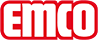 emco Bauemco swimming pool grates Rigit corner solution Typ 90ColoursBeige - similar to RAL 1001Yellow - similar to RAL 1018Grey - similar to RAL 7001White - similar to RAL 9010Special coloursThe majority of special colours (according to RAL or tile sample) are available.DescriptionRigid corner (90°)Service and servicesDimensioningInstallation serviceRepairsContactemco Bautechnik GmbH · Breslauer Straße 34 - 38 · D-49808 Lingen (Ems) · Germany · Phone: +49 (0) 591/9140-500 · Fax: +49 (0) 591/9140-852 · Email: bau@emco.de · www.emco-bau.com